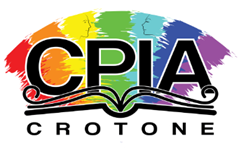 Prot.									Crotone,  26/11/2019Alla Prefettura di CrotoneOggetto: calendarizzazione anno 2020 dei Test di Lingua Italiana per gli immigratidi lungo soggiorno, a cura delle insegnanti Pugliese Annamaria,Vittoria e Stigliano Giuseppina.27 Gennaio      2020      ore 8.30;16  Marzo 2020      ore 8.30;11  Maggio       2020      ore 8.30;24 Giugno        2020      ore 8.30;09 Settembre    2020     ore 8.30;23  Novembre  2020      ore 8.30.Da settembre a dicembre 2020, il calendario potrebbe essere modificato per l’orario del nuovo anno scolastico.Cordiali SalutiIl Dirigente Scolastico Francesca Rosaria VITELLIFirma autografa sostituita a mezzo stampa ai sensi e per gli effetti dell’art. 3, c. 2 D.Lgs n. 39/93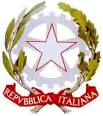 Centro Provinciale Istruzione AdultiCod.Mecc.: KRMM047007 – C.F.: 91052780797Via G. da Fiore  - 88900 CROTONEe-mail: krmm047007@istruzione.it – PEC: krmm047007@pec.istruzione.it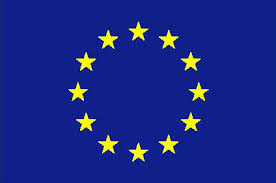 